Актуальность Одной из цели деятельности классного руководителя по ФГОС является: создание условий для саморазвития и самореализации личности обучающегося, его успешной социализации в обществе. Проблема профессионального самообразования и саморазвития является актуальной, так как в настоящее время российское общество претерпевает серьёзные изменения в различных сферах жизни. В связи с этим возрастает роль личности профессионала, оценивается его способность неординарно мыслить, самостоятельно находить нужную ему информацию, анализировать её, отбирать главное, что помогает принимать смелые решения в нестандартных профессиональных ситуациях.Работодатели предельно жёстко подходят к отбору персонала, требуя творческого подхода к выполнению должностных обязанностей, уделяя большое внимание способности к работе в команде, постоянному самообразованию, стремлению к профессиональному саморазвитию. Эти важные качества необходимо развивать у студентов в процессе освоения ими основной образовательной программы.Однако полученные во время аудиторных занятий знания нуждаются не только в закреплении, но и в углублении в процессе самостоятельного изучения тем учебной программы, а также в практической и творческой деятельности. Учитывая то, что общество ориентируется на всесторонне развитую личность, качественно подготовленного специалиста, решение проблемы самообразования и саморазвития будущих профессионалов социально значимо.Следовательно, необходимо формировать у студентов познавательный интерес к области своих профессиональных знаний, сильную мотивацию, повышенную активность в достижении поставленных целей.К сожалению, многие студенты не хотят или не могут заставить себя самостоятельно получать дополнительные знания. Они не мотивированы на самообразование и саморазвитие. Основная задача классного руководителя (куратора) учебной группы найти эффективные инструменты мотивации обучающихся, которые сподвигнут их самостоятельно расширять свой кругозор, получать знания, осваивать умения и навыки. Таким образом, актуальность обозначенной проблемы не вызывает сомнения, так как для формирования у студентов направленности на самообразование и саморазвитие классному руководителю необходимо разработать свою воспитательную систему.Описание проектаВоспитательный проект, направленный на самообразование и саморазвитие «От Стажера до Профи» реализуется в период освоения основной образовательной программы.План реализации проектаДля студентов 1 курса:Диагностика студентов с привлечением педагога-психолога Классный час «Значимость саморазвития и самообразования в жизни человека»Выявление причинно-следственной связи по реализации рациональных способов самообразования и самовоспитания;Демонстрация понимания, что основное внимание должно быть сосредоточено не только на усвоение фактологического материала, но и на развитие самовоспитания для самореализации личности;Ознакомление с мероприятиями, направленными на саморазвития и самореализации личности.Встреча со специалистами отраслипоказать значение выбранной профессии;познакомить студентов со специалистами отрасли;рассмотреть профессиональные требования к психологическим и личностным свойствам человека и рекомендации по освоению специальности.Освоение в рамках дополнительной общеразвивающей программы «Логистика: современная форма логики» (объем 24 часа).формирование и развитие логических приемов мышления обучающихся, выявление наиболее талантливых, способных к творческой и самостоятельной деятельности студентов и учащихся.Участие в цикле деловых игр «Учимся играя»«Бережливое производство»Дает участникам возможность принять участие в коллективной работе по построению производственного процесса, научиться видеть потери процесса и устранять их, а также на практике понять разницу между «выталкивающей» и «вытягивающей» системами управления.«Выбор каналов распределение»Позволяет участникам освоить основные подходы к выбору каналов распределения. «Искусство складской деятельности»Дает возможность участникам изучить работу склада на примере логистической цепочки от приемки до отправки товаров (грузов) с элементами обработки документации и хранением товарных запасов, а также комплектации заказов для дальнейшей транспортировки заказчикам.Для студентов 2 курса:Диагностика студентов с привлечением педагога-психолога Круглый стол со специалистами отраслиЗначимость теоретического материала в практической деятельностиОтражение проблем на современном предприятииОпределение качеств сотрудников в условиях конкуренции на рынке трудаПроведение экскурсий на предприятия отраслиФормирование и развития интереса к выбранной специальностиПомощь учащихся в формировании их профессионального самоопределенияДемонстрация неразрывной связи теории и практики в производственной деятельности.Встреча с бизнес-спикерами.Тимбилдинг для командВыступление успешных людейВозможность получить знания, достаточные для успешного создания и масштабирования бизнеса.Выполнение и защита курсовых работ по профессиональным модулям.Организация кружковой деятельности «Молодые профессионалы» Изучение программы «1С: Логистика»Выполнение заданий самостоятельной работы в рамках изучаемых профессиональных модулей.Участие во Республиканской акции «Неделя без турникетов»Участие в общетехникумовских мероприятияхДля студентов 3 курса:Диагностика студентов с привлечением педагога-психолога Выполнение заказов предприятия отрасли в области оптимизации логистических процессовВыполнение заданий самостоятельной работы в рамках изучаемых профессиональных модулейУчастие в конкурсе «Профессия в кадре»Участие в проекте «Дни карьеры»Встреча с потенциальными работодателямиВстреча с представителями высших учебных заведенийВстреча со специалистами Пенсионного ФондаУчастие в открытом проекте «Карьера профессионала: от цели к воплощению»Круглый стол «Soft-skills компетенции студентов. Нужны ли они работодателю, важны ли они для студента»;Круглый стол «Молодой специалист на рынке труда. Эффективные способы поиска работы»Круглый стол «Содействие трудоустройству: итоги и перспективы»Участие в открытом проекте «Точка роста». Повышение эффективности процессов поиска работы и трудоустройства выпускников профессиональных образовательных организаций Удмуртской Республики всех социальных групп; Организация мотивационного пространства для повышения престижа рабочих профессий и специальностей и оказания поддержки студентам в принятии решения о трудоустройстве и выборе направления возможного дальнейшего образования.Участие в олимпиадах, конкурсах профессионального мастерства и творческихУчастие в Республиканских студенческих чтениях «Научное творчество студентов: поиск, инициатива, сотрудничество»Дополнительная стажировка в предприятиях отраслиСдача демонстрационного экзамена в рамках Государственной Итоговой Аттестации.IV. РезультативностьПриложениеПедагог, который не сковывает, а освобождает, не подавляет, а возносит, не комкает, а формирует, не диктует, а учит, не требует, а спрашивает, переживёт вместе с ребёнком много вдохновляющих минут.Януш КорчакМиссияМотивация студентов на саморазвитие и самореализацию.  ЦельСоздание условий для саморазвития и самореализации личности студента, его успешной социализации в обществе. ЗадачиРазвитие навыков самообразования;Организация цикла внеучебных мероприятий и событий, направленных на формирование навыков саморазвития и самореализации;Помощь студентам в полной мере проявлять свои способности, развивать инициативу, самостоятельность, творческий потенциал;Реализация примерной Региональной программы воспитания для профессиональных образовательных организаций.Праздник, посвященный 1 сентября «Гимн моей профессии»Праздник, посвященный 1 сентября «Гимн моей профессии»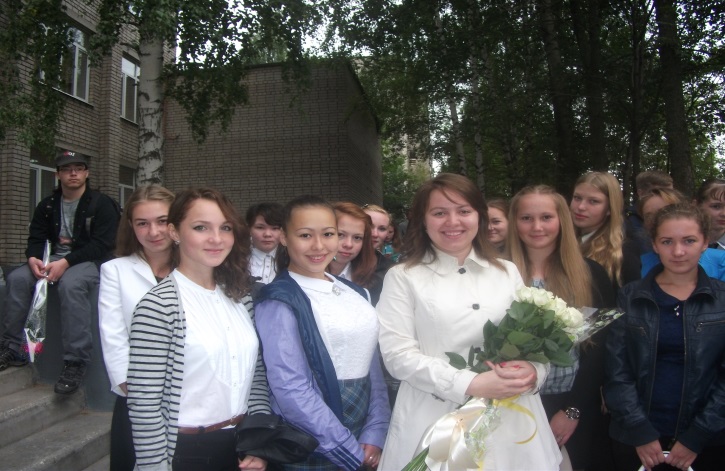 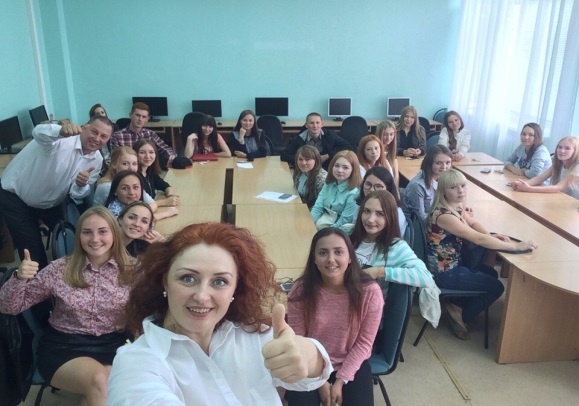 Туристическая поездка в город КазаньТуристическая поездка в город Пермь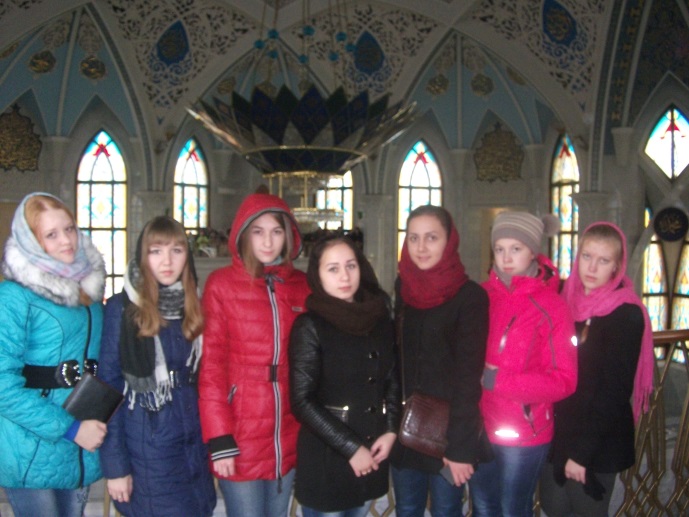 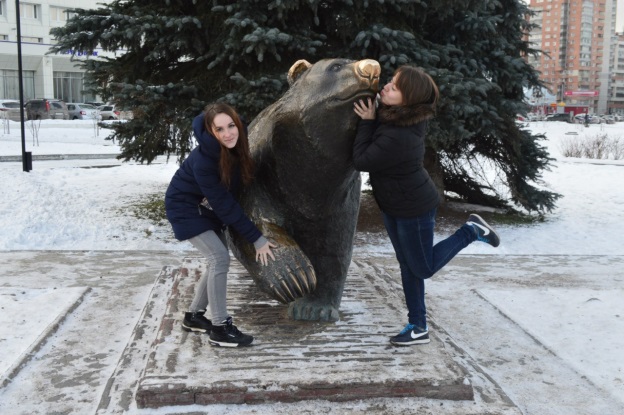 Выставка шоколада в музеи им.К.ГердаВстреча со специалистом по логистике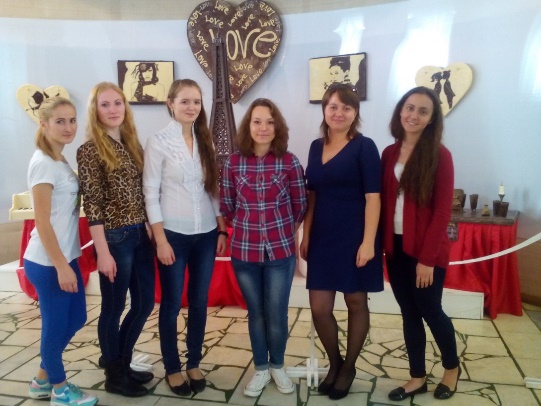 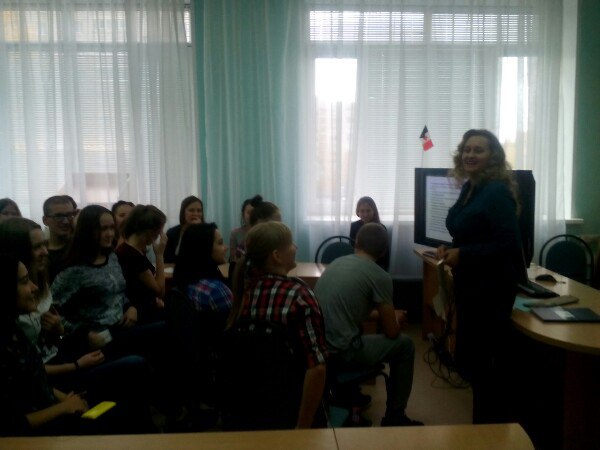 